Teacher:  Ms. Ashley                                                                                       BIG IDEAS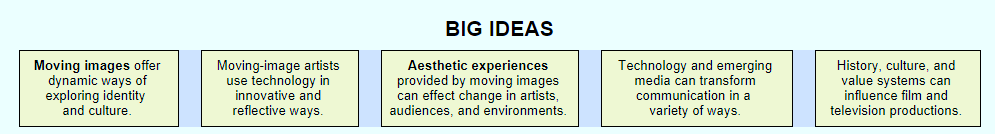 Film and Television 12 provides opportunities for students to develop the knowledge, skills and attitudes they need to respond to and create film and television works.  In this course, students gain practical experience in some of the major areas of the industry, including acting, scriptwriting and production. This experience introduces students to the standards of the film and television industry. Students also examine the important roles that film and television play in society.  In Film and Television 11 and 12, students have opportunities to:Explore and manipulate artistic components to create meaningful film and television works that reflect their own individuality and creativityExamine the role and influence of film and television works in a variety of social, cultural and historical contextsDevelop some of the acting, scriptwriting and production skills needed to create film and television worksDevelop an appreciation and understanding of the process of film and television productionExplore career options related to film and television, and develop skills useful in pursuing themThis course will introduce students to the skill sets used in writing and acting for film and television and develop their creative talents as filmmakers and actors in order to give a deeper appreciation of the collaborative art form that is film making. Actors will learn film-specific techniques to help make their performance believable. Students will learn about writing, producing, directing, cinematography, post-production editing & special FX from practicing the various roles that make up the film industry. Students will also get opportunities to create and edit short films or documentaries of their own.Portfolio Assessment and Final Presentations of LearningMany units and assignments will cover learning outcomes for this class, as well as English First Peoples 12, Environmental Science 11 and Contemporary Indigenous Studies 12.  In these types of projects, assignments will be assessed for specific learning outcomes in each individual class.Course work will be evaluated using portfolio assessment and final presentations of learning.  Practice work, assignments, presentations, discussions, course work, quizzes and tests will be compiled throughout the year and then assessed as a whole, based on the learning outcomes, to determine your final course mark.   Below is a description of the evaluation tools.  Assessment will be based on the learning outcomes usually using rubrics as a guideline.  Evaluation of your accomplishment in relation to the learning outcomes will determine your final grade.  Being that this is a skills-based course, you will be expected to practice these skills throughout the course, and improve upon them using feedback, both in verbal and written form.  Once you have demonstrated this skills practice, you will then choose various assignments from your portfolio to be evaluated for your final assessment of the learning outcomes. Preparation (practice)- This section will also consist of assignments that allow them to practice and prepare for final evaluation of their skills and abilities.  This allows students to practice skills before final evaluation occurs.  Formative assessment, self-evaluation and peer editing will be an important component of this section based on performance standards and assignment rubrics.  Discussions and oral work are also included.   It is essential that students are keeping on top of this practice work, as it will help them achieve the necessary skills and level of writing needed to achieve the learning outcomes.  Outdoor learning and class activities will also be considered as part of the evaluation.Assignments and Course Work-This consists of reading/writing/oral assignments, classwork, projects, discussions, group work, and presentations throughout the term.  Quizzes / Tests / Exams-This consists of quizzes, unit tests (based on one unit of study), and exams (based on several units of study).Final Presentations of Learning-There will be opportunities throughout the year to present their learning to show achievement of the learning outcomes of the course.  This will consist of various assignments/projects and/or tests that compile an overview of many learning outcomes.  More information on this will come soon.Marking Breakdown of Learning outcomesAssignments, course work, projects and tests will all be used to evaluate achievement of the required learning outcomes of the course.  Preparation and practice work will be used primarily for formative assessment and feedback and are not intended for final evaluation of the learning outcomes.  In general reading/writing/oral assignments will be assessed on a 6 point scale, similar to the one used on the provincial exam.  Other assignments, course work, projects and tests may be marked using different rubrics or point values, but these will be converted to a 6 point scale for final summative evaluation based specifically on the learning outcomes for the course.  These marks, based on the portfolio, will then be used to determine a final grade for the course.Other things to remember:Please let me know if you are having difficulties with your studies and arrange for help either during or outside of class time.  Students are responsible for catching up on missed work.  They should establish one or two people in the class with whom they can find out what they have missed If students are going to be away, they should let the teacher know as far in advance as possible.   If possible and feasible, work will be given for the time they are away however, there is no guarantee.  They may need to catch up on this work when they come back.  It should also be made clear that missing too much class time will have a detrimental effect on a students’ chance of success in class. Skipping classes is not acceptable.  Assignments/tests etc. missed as a result of this behavior will not be able to be made up and will count as missed work with the same consequences as incomplete work.  Students are expected to hand in whatever they have done for when an assignment is due.  The assignment will then be marked based on what is handed in.  It is not an option to not submit an assignment. As stated, students will be expected to hand in whatever has been completed at that point.  The only exception to this will be if there are valid reasons for the assignment not being handed in by the required time.  If a student has either not submitted an assignment, or the assignment was incomplete when handed in, it is possible for an alternate assignment to be given to students that would allow the student to demonstrate their competency in the required learning outcomes.  Alternate assignments may or may not be evaluated on a pass/fail basis.  This will depend upon the circumstances and the learning outcomes involved, as well as the reason for why the assignment was incomplete.  PLEASE NOTE:  Alternate assignments will also have deadlines that will be expected to be followed.  If, after being given the chance to do an alternate assignment, the student still does not complete the work assignment they will have to hand in what they have done and be marked accordingly as being incomplete and/or not meeting expectations for the learning outcomes.All students writing assignments must follow the writing process and include evidence of their work, including brainstorming, notes, outlines, rough drafts, editing and of course, their good copy.  If these steps are not followed by the student it will be considered incomplete and it will be up to the teacher’s discretion as to whether the student will be allowed to redo the assignment or complete an alternate.  In addition, not completing all the steps will result in a lowered mark for the assignment as all steps are part of the learning outcomes being evaluated.Classroom ExpectationsAll of the rules in our classroom are based on łoomsk (respect).  Actions in class are expected to be respectful to yourself and others, and not interfere with learning.  Cell phone use is only permitted when it is related to course work, otherwise students may have their phones taken away.Enrichment work:Should a student wish to do further study in a particular area related to aspects of the course they may speak with the teacher and submit a proposal for their study initiative.  Please note that this type of assignment would not be considered bonus work, but rather, a chance to improve a student’s grades by having the chance to submit projects/assignments done at a high level of achievement in relation to curricular competencies.  These marks would then be added into the overall mark scheme for final evaluation based on the learning outcomes under the curricular competencies. Last note:  I am requesting a valid parent email address so as to make communication quicker and more efficient.  If your parents do not have an email address, please bring your current home contact numbers to school.  I have your student school email that I will use to send you information but if you do not want me to use your school email, please email me your preferred email address, so I can forward handouts and assignments to you.   My email address is anna.ashley@sd52.bc.ca .  If for some reason this does not work, you can also send it to my personal email sportyrupertgirl@hotmail.com . Please only do this after trying the school email first.  Please let your parents know that email is the quickest and most efficient way to get in touch with me.  You can also keep track of many class handouts, assignments and helpful links on my website:  www.aashley.weebly.com and then looking for the link to this class, however please note this is not updated daily, so if you cannot find what you are looking for please email me and I will be happy to assist you.PLEASE REMEMBER REGULAR ATTENDANCE IS CRUCIAL TO YOUR SUCCESS IN CLASS! 